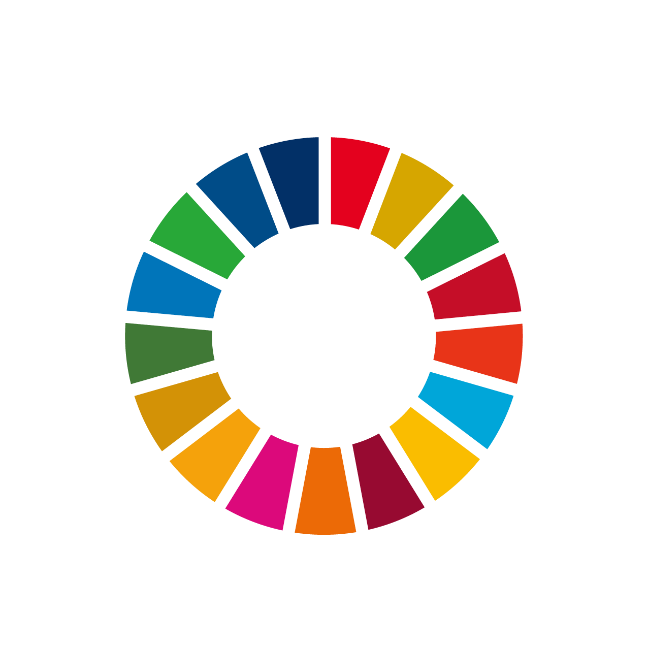 ◎◎◎◎会社ＳＤＧｓ宣言書◎◎◎◎株式会社は下記のＳＤＧｓの宣言をします。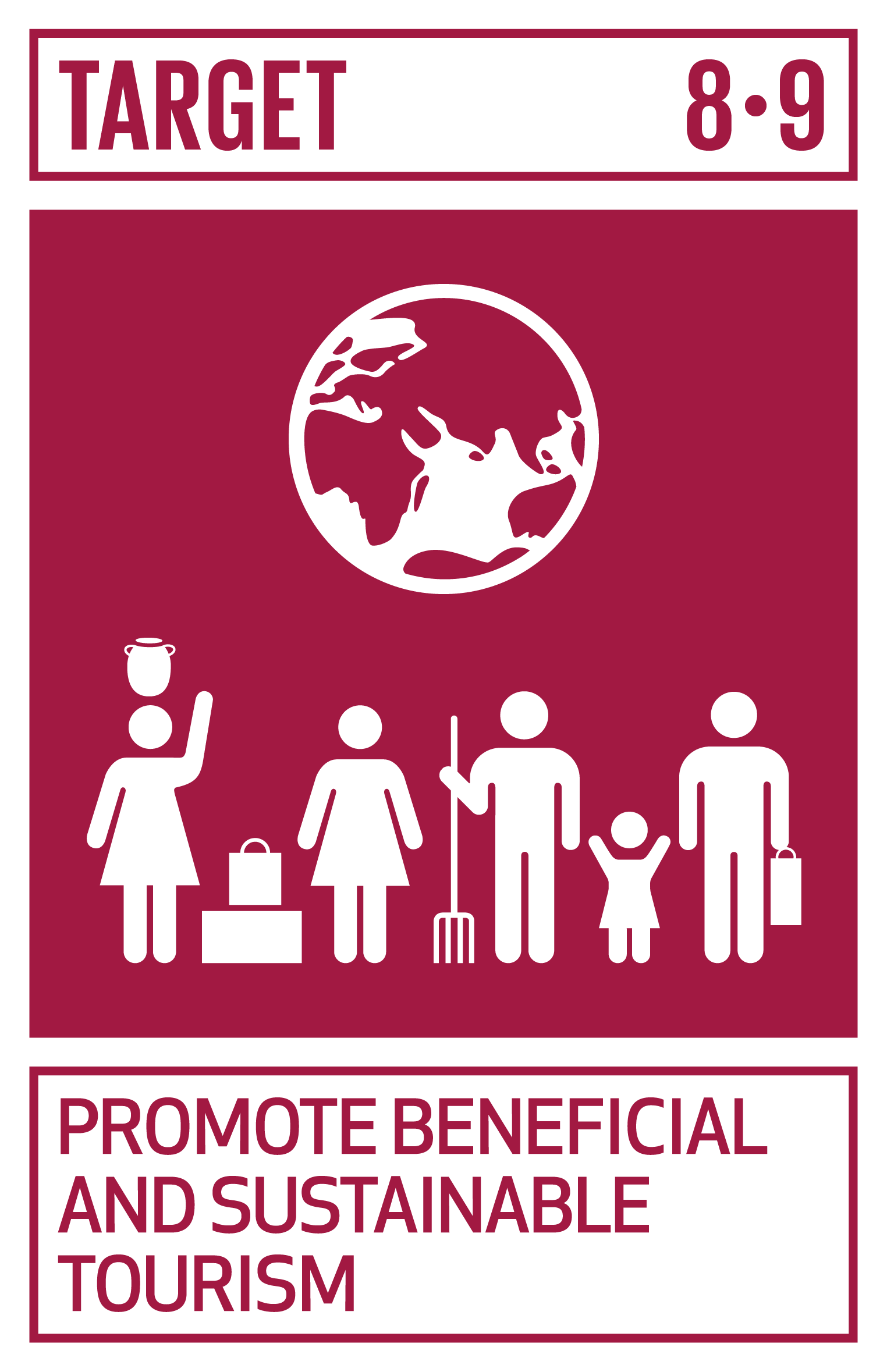 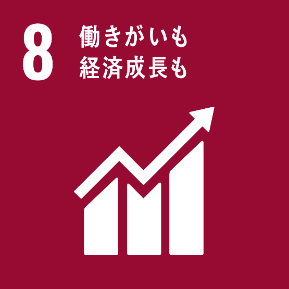 8.09 雇用創出など地域の未来につながる観光業を推進しよう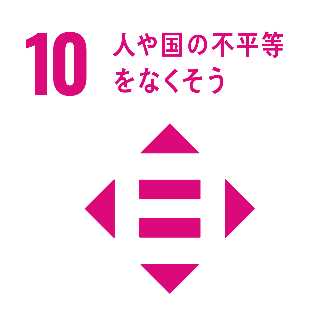 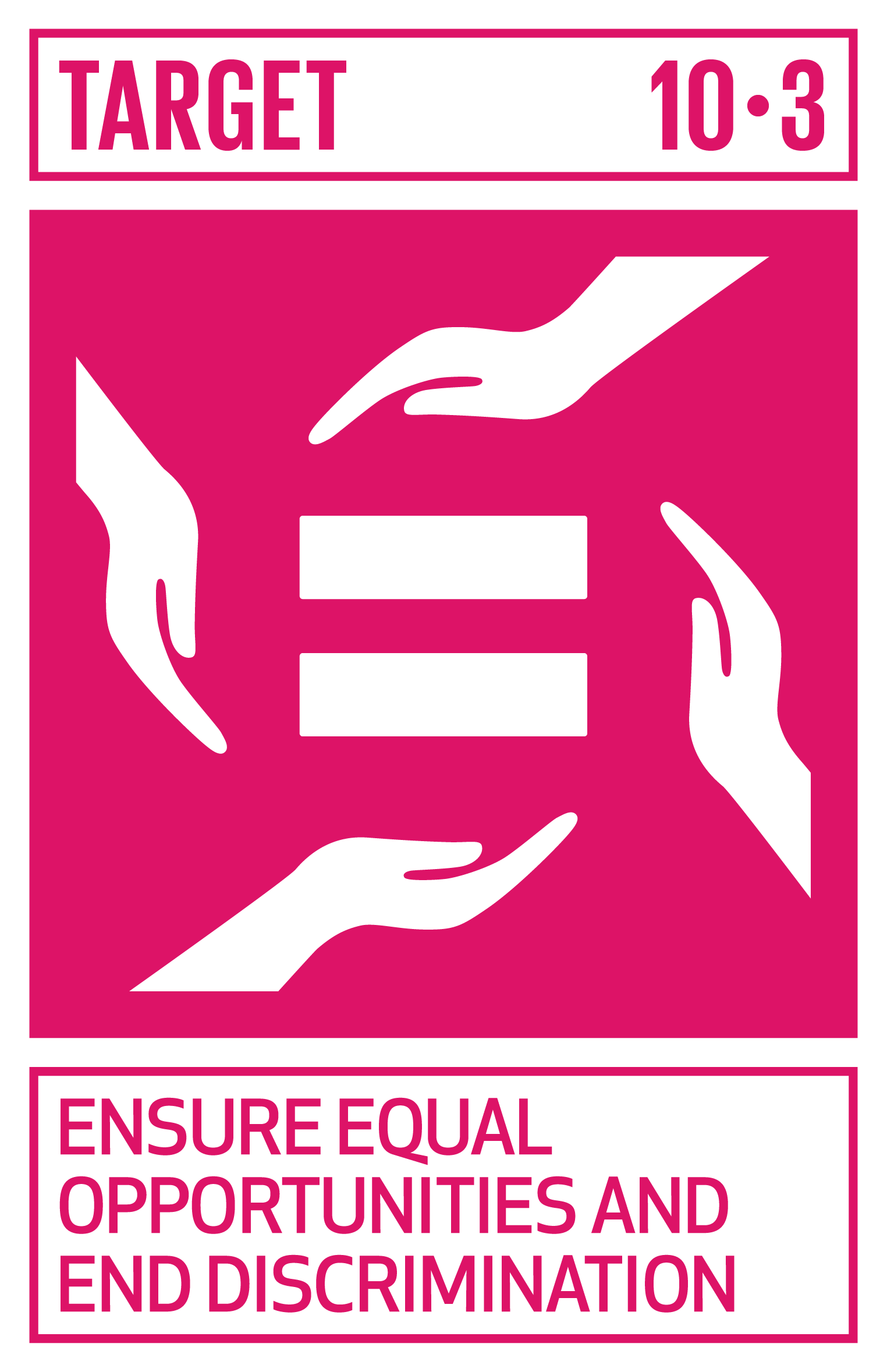 10.03 差別的な法律・政策・慣行をなくし、機会均等を実現しよう令和　　年　　月　　日◎◎◎◎ 株 式 会 社代表取締役　◎◎◎◎